Uwaga! Karty pracy będziemy wypełniać podczas zajęć, a załączony tekst z podręcznika proszę przeczytać  wcześniej. Do zobaczenia i miłego czytania. Jeśli macie taką możliwość to możecie obejrzeć na youtube np.: https://www.youtube.com/watch?v=0EnMf1lLEqo,  https://www.youtube.com/watch?v=-ZcVwyFvLxoKRAJOBRAZ SAWANNY I STEPU………………………………………………………………………..                                                                                           IMIĘ I NAZWISKO, klasa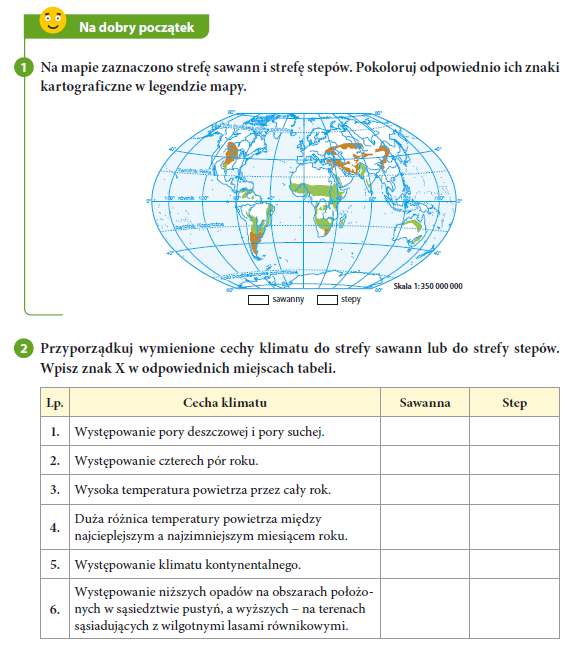 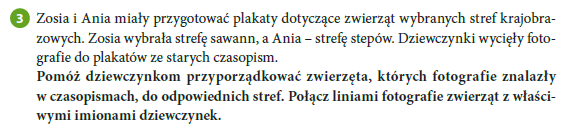 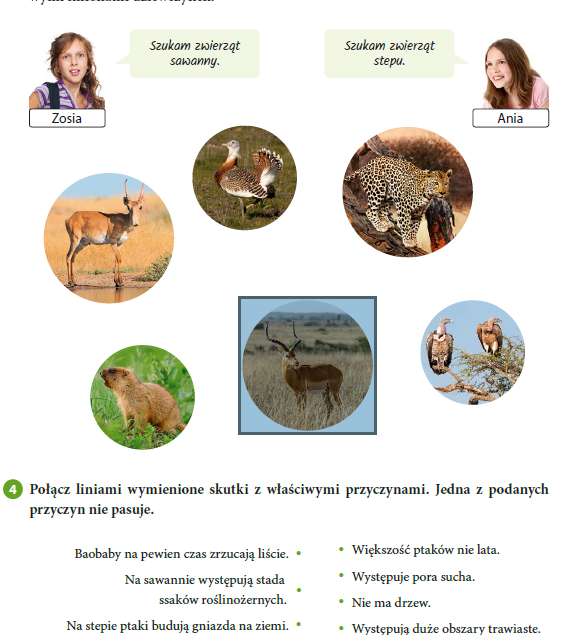 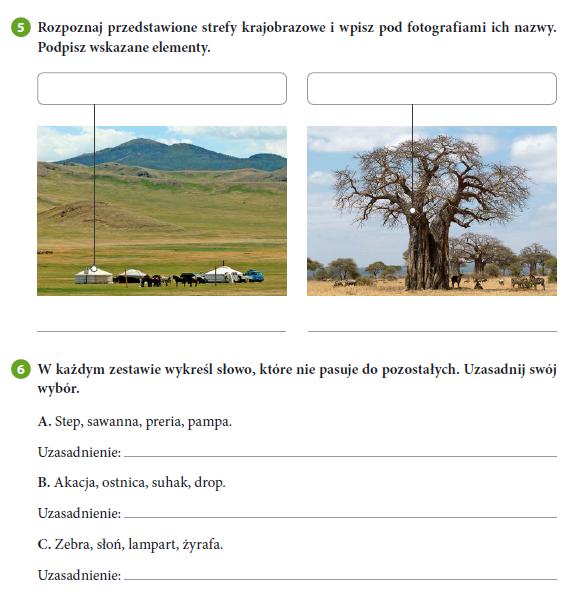 